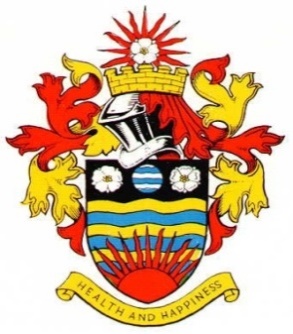 HORNSEA TOWN COUNCILMINUTES OF THE PROCEEDINGS OF THE PARKS  CEMETERIES PLANNING COMMITTEESHELD ON MONDAY 5TH FEBRUARY 2024PRESENTCouncillors:	Cllr L Embleton in the chair, C Morgan-Muir, B Y Jefferson,  A Tharratt, S Colombari, E Young, N Cox, R Hall, K Nicholson & J WhittleIn attendance:  N Thornton – Assistant Town Clerk1.	Apologies			Apologies for absence were received from Cllrs Julie Kemp, N Dixon & S Prescott	A minutes silence was held in memory of the late Cllr Andrew Eastwood.2.	Declaration of Interests: To record declarations of interest by any member of the council in respect of the agenda items listed below.  Members declaring interests should identify the agenda item and type of interest being declared in accordance with The Localism Act 2011, the Relevant Authorities (Disclosable Pecuniary Interests) Regulations 2012ii)	To note dispensations given to any member of the council in respect of the agenda items listed below3	Council Tax Support Review Panel – After discussion it was agreed to invite Patrick Woodhead to attend the next Town Council meeting on Monday 19th February 2024 at 6.30pm4	Play equipment – Cllr Jefferson gave information on possibly funding for accessible playground equipment.  It was RESOLVED to support.  Cllr Jefferson will inform ERYC of our interest and arrange for them to contact to the Town Clerk.5	Local Bus Services – Cllr Hall raised a few questions.  In response Cllr Whittle read a prepared report to the Council.  After further discussion it was agreed to invite Colin Walker, Transportation Services Group Manager, to a future Town Council Meeting to discuss the matter further.AGENDA FOR THE PLANNING COMMITTEE(A)23/03153	Conversion of existing garage to form separate annexe ancillary to main dwelling| The Oaks 41 Eastgate Hornsea East Riding Of Yorkshire HU18 1LP – RESOLVED to support.24/00003	TPO - HORNSEA NO. 10 - 1986 (REF 54) G1. HORNSEA CONSERVATION AREA - Fell 1 no. Sycamore tree (T1) due to the tree being a poor specimen causing concern for structural integrity and also causing heavy shade|32 Station Court Hornsea East Riding Of Yorkshire HU18 1QD – RESOLVED to support the Tree Officers decision.24/00002		HORNSEA CONSERVATION AREA - Fell 2 no. Sycamore trees (T1) due to the trees being poor specimens in close proximity to the neighbouring building and causing heavy shade| Rosemary Cottage Wittys Passage Hornsea East Riding Of Yorkshire HU18 1QP– RESOLVED to support the Tree Officers decision.23/03775		Installation of double glazed timber framed entrance doors to replace existing timber doors| United Reformed Church New Road Hornsea East Riding Of Yorkshire HU18 1PG – RESOLVED to support.24/00085	HORNSEA CONSERVATION AREA - Fell 3 no. Sycamore trees (T1, T3 & TG1) as they are causing subsidence damage to the neighbouring property 7 Farrants Way| The Pillars 32 Westgate Hornsea East Riding Of Yorkshire HU18 1BP – RESOLVED to support the Tree Officers decision.23/03932	Change of use of land for the siting of static caravans as part of rollback from coastal erosion and siting of an additional static caravans with associated works and landscaping at Hornsea Leisure Park, Atwick Road, Hornsea and reorganisation of Lowcroft Park, Cliff Road, Hornsea| Lowcroft Leisure Park Cliff Road Hornsea East Riding Of Yorkshire HU18 1JN – RESOLVED to refuse due to overdevelopment and access. And as ERYC have concerns over the development we ask for them to look at it closely.24/00065	Erection of single storey extension to rear to create garage, following demolition of existing detached garage, and erection of boundary wall (2.15 metres in height) to side, following removal of existing fence| Grey Walls Belvedere Park Hornsea East Riding Of Yorkshire HU18 1JJ – RESOLVED to refuse due to conflicts with structure plan. ‘Decisions taken by the Planning Authority for noting’(B)23/03266	HORNSEA CONSERVATION AREA - Crown lift 1 no. Copper Beech Tree and 1 no. Sycamore Tree by 5 metres to reduce heavy shade and to balance the tree Location: The Vicarage 9 Newbegin Hornsea East Riding Of Yorkshire HU18 1ABGRANTED23/03237	HORNSEA CONSERVATION AREA - Fell 1 No. (T1) Yew tree as the tree has outgrown its position and causesing excessive shading Location: Tamara Mount Pleasant Hornsea East Riding Of Yorkshire HU18 1DXGRANTED23/02648	Change of use from a dwelling to 3 flats, construction of dormer to rear and associated external and internal alterations Location: 17 Esplanade Hornsea East Riding Of Yorkshire HU18 1NQGRANTED23/01648	Change of use of ground floor from pet shop (Class E) to self contained flat (Class C3) and associated works including replace shop front with new window; application of render to existing front extension; installation of new and replacement windows and doors to rear and both sides and removal of existing lean-to store, ramp and canopy Location: Marlborough Pets 1 Marlborough Avenue Hornsea East Riding Of Yorkshire HU18 1UAREFUSED23/00295	Change of use of ground floor from mixed use (shop and residential accommodation) to residential accommodation (Holiday Let), with alterations including changes to door/window openings, application of external wall insulation and render finish to external walls and creation of aperture in cobble wall to create pedestrian access.  Hedon Insurance Consultants Limited 20 Southgate Hornsea East Riding Of Yorkshire HU18 1REGRANTED23/03238	HORNSEA CONSERVATION AREA - Crown reduce 1no. Silver Birch tree to rebalance crown; Crown reduce 1no. Plum tree by 30%; Crown reduce 1no.  Whitebeam tree by 20% to allow additional light; Crown reduce 1no. Laurel tree by 50% : Sunny Side 16 Burton Road Hornsea East Riding Of Yorkshire HU18 1QYGRANTED23/02581	Change of use from residential dwelling to a shop and residential dwelling including installation of a door to front : 2 The Greenway Hornsea East Riding Of Yorkshire HU18 1SLGRANTED22/00655	Erection of an apartment block containing 2 no. apartments (Amended Plans) : Site Of Pastimes Amusements Broadway Hornsea East Riding Of Yorkshire HU18 1QAREFUSED23/02629	Change of use from dwelling to 3 flats, construction of dormers to front and rear and demolition of existing detached garage to rear Location: 4 Esplanade Hornsea East Riding Of Yorkshire HU18 1NEGRANTEDSigned ……………………………………………………Minute NumberCouncillors NamePecuniaryNon-PecuniaryReasonAll Planning ItemsAll Planning Items23/03153B Y JeffersonJ WhittleC Morgan-MuirMember of ERYC Eastern Area Planning CommitteeMember of ERYC Strategic Planning CommitteeApplicant close neighbour